The Title of Your Paper Should be in Arial 14 (Capitalize Each Word), Bold, Centred, and Should Not Exceed 12 WordsAuthor A1, Author B2 and Author C31 Faculty Name, University Name, City, Country 2 Faculty Name, University Name, City, Country 3 Faculty Name, University Name, City, Country 1author@university.edu; 2author@university.edu; 3author@university.edu;(Author name/affiliation/e-mail using Times New Roman 10 pt)Received: ...….… | Accepted: …………… | Published: ………….ABSTRACTThe abstract heading should be in uppercase, bold and centred, using Times New Roman 11 pt. The abstract should be in italic, justified and must be written in a single paragraph. The abstract should include the objectives, scope, methodology, findings and conclusion of the paper in not more than 200 words. Figures, tables and references should not be cited in the abstract. Provide 5-7 keywords (separated by semicolons) in lower case, using Times New Roman 11 pt, justified and should be in italic. Keywords should be chosen to best describe the contents of the paper. The word ‘Keywords’ must be in bold.Keywords: Keyword1; Keyword2; Keyword3 ABOUT MANUSCRIPTManuscripts should be typed in single spacing and should not exceed 8000 words in length including references. In general, the manuscript can be organized in the following order: Title; Name of authors; Complete postal address of affiliations; E-mail address of the corresponding author; Abstract; Keywords; Introduction; Literature Review; Methodology; Results and Discussions; Conclusions and Recommendations; Acknowledgment; References.Within the text, scientific names should be in italic. Avoid excessive use of italics to emphasize text. For mathematics equation, equation editor must be used. Each equation should end with a period or comma.Authors should be consistent in their use of UK English throughout the manuscript Please use “spell check” and “grammar check” and also get your manuscript proofread before submission. The paper size should be set at 6” x 9” and the margins should be set at 1” (top), 1” (bottom), 0.8” (left) and 0.6” (right). SUBTITLE ONESubtitle 1 should be in Arial 12 pt, bold and uppercase. There should be a single spacing between the first paragraph of the text and the Subtitle 1.  Text under Subtitle 1 should not be indented. Subtitle Two Subtitle 2 must be in Arial 11 pt, bold and capitalize each word. There should be a single spacing before and after the Subtitle 2. Subtitle threeSubtitle 3 must also be in Arial 11 pt, bold and sentence case. There should be no spacing after the Subtitle 3. Text under Subtitle 2 and Subtitle 3 must be indented (tab 0.5”). Text para and text should be in Times New Roman 11 pt.FIGURES AND TABLES Figures and tables must be centred and numbered in bold Arabic numerals. Figure and table captions must be centred, bold, in Arial 9 pt. Captions with table numbers must be placed before their associated tables. Contents of the table should be in Arial 9 pt and notes below table should be in Arial 6 pt.Table 1: Example (Arial, 9, single spacing, bold, centre)                              Note below table in Arial 6 ptCaptions with figure numbers must be placed after their associated figures. Graphics may be presented in colours. Contents of the figure should be in Arial 9 pt.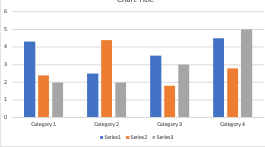 Figure 1: Example (Arial, 9 pt, single spacing, bold, centre)CONCLUSIONThe conclusion allows you to have the final say on the issues you have raised in your paper, to synthesize your thoughts, to demonstrate the importance of your ideas, and to propel your reader to a new view of the subject. It is also your opportunity to make a good final impression and to end on a positive note.ACKNOWLEDGEMENTAcknowledgments should be in Times New Roman 11 pt and may be made to individuals or institutions not mentioned elsewhere in the manuscript, that had made important contributions. It may include the information on the research grant received.  REFERENCESCitation in the list of references should be in Times New Roman 11 pt and there should be a single spacing in between each citation List of references shall be arranged in alphabetical order of last name of first-named author for with more than one author. It is important to ensure that all works cited in the text are included in the references.Please use APA Publication Manual, 7th edition, Washington, DC. The author-date system should be used for in-text citations. Please visit https://apastyle.apa.org/products/publication-manual-7th-editionExampleExampleExampleExampleExampleExampleExampleExampleExample